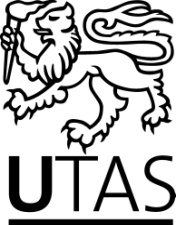 Vice Chancellor’s Award for Teaching Excellence 
APPLICATION COVER SHEETApplication Category (Please tick one)Application Package Checklist A brief CV Written statement in the following format (no more than 8 pages in total):   Overview   Selection Criteria Approaches to teaching and the support of learning that influence, motivate and inspire students to learn. Development of curricula, resources or services that reflect a command of the field. Evaluation practices that bring about improvements in teaching and learning. Innovation, leadership or scholarship that has influenced and enhanced learning and teaching and/or the student experience.   Summary Statement Two references (no more than one page each)  One reference is from the Head of School, Faculty, Institute or DepartmentSupporting Material Checklist Covering page comprising of an itemised list of the contents of the supporting material Supporting material as per items specified in guidelines  An electronic copy of the application package (all documentation listed above) sent to Awards.Grants@utas.edu.auApplicant/s:School/s: Category A – Team Application  Category B – Individual Application Category C – Early Career Academic Staff Member ApplicationCategory B and C applications only:
Academic Level (e.g. A – E): …………….
		